GHOST FILE #1804-1806For about 200 years, many Americans have claimed to have seen the ghost of the adventurous looking woman pictured here (see left)  floating with confidence and determination as if on an “expedition” to find her “two famous traveling companions.”  Unable to identify her, out of curiosity some have attempted to follow her only to find that she travels “along the Missouri River” and “from present-day Illinois to present-day Oregon.”  As a result, some swear that you can bet your bottom “dollar” that she was someone extremely important in our history.  Who is this fearless woman and why does she continue to haunt the U.S.?  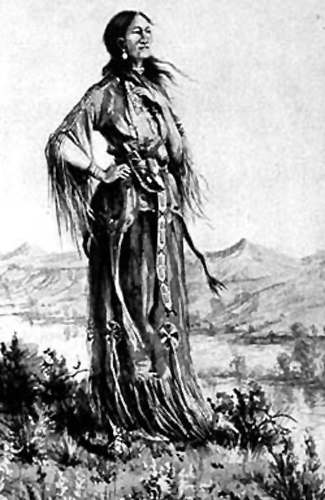 Who is this ghost (name)? _________________________________________________Date of Birth: ______________________       Date of Death: ______________________During which major event(s) in American history did she live?  When (years) did these events take place?   ________________________________________________________________________________________________________________________________________________________________________________________________________________________________________________Briefly summarize the role she played in American history.________________________________________________________________________________________________________________________________________________________________________________________________________________________________________________________________________________________________________________________________________________________________________________________________________________________________________________________________________________________________Complete the following chart to learn this ghost’s ESP.Based on what you have learned about this ghost’s ESP, do you think her haunting is economic, social, or political in nature (choose only one)?  Why?  Explain your answer in well-thought-out detail and fill the space provided.________________________________________________________________________________________________________________________________________________________________________________________________________________________________________________________________________________________________________________________________________________________________________________________________________________________________________________________________________________________________________________________________________________________________________________________________________________________________________________________________________________________________________________________________________________________________________________________________________________________________________________________________________________________________________________________________________________________________________________________________________________________________________________________________________________________________________________________________________________________________________________________________________________________________________________________________________________________________________________________________________________________________________GRADING RUBRICDUE DATE: ______________________________________POINTS POSSIBLE: ___________DIRECTIONS:Find the ghost’s identity: Using the clues found in the description of the ghost (words/phrases in quotes), the Ghost File number (years), and the picture of the ghost herself/himself, determine who the ghost is.  (Enter this information into a search engine, like Google, and you should be able to accomplish this rather quickly.)Learn about the ghost: Once you know the ghost’s identity, use her/his name to research and learn more about her/him.  Then, answer the remaining questions about the ghost on the first page.  Please refer to the “Research” page of the class website for helpful hints to research effectively and efficiently.  (In other words, if you follow the hints provided on that page you will be able to finish this assignment quicker and with better results. )Determine the ghost’s ESP: Continue to research the main time period in American history during which the ghost lived in order to determine the ghost’s ESP (economic, social, and politics).  Use the guiding questions provided in order to focus your research.  Be sure to keep track of where you find your information and list your sources in the space provided in the ESP chart.  Remember to use only credible sources for your research!  No Wikipedia, Ask.com, ChaCha, blogs, etc.  Please note that Google, Bing, and Yahoo are search engines NOT sources.  They merely provide a list of possible sources.  The link you click on from that list is your source.Determine the ghost’s motivation for haunting: Once you’ve completed the ESP chart, answer the final question on your ghost file.  Be sure to provide a clear answer in the form of a thesis statement (pick one: economic OR social OR political) and support your response with as much detailed evidence as possible.  Fill the full space provided!E (economic)Guiding Questions: What major goods and services were produced in America during this time period?  What kinds of jobs did Americans have?  What kinds of things were Americans spending money on during this time? Sources: E (economic)Guiding Questions: What major goods and services were produced in America during this time period?  What kinds of jobs did Americans have?  What kinds of things were Americans spending money on during this time? Researched Info: S (social)Guiding Questions:  How did people live and interact with other people?  What groups (social/economic classes, associations, formal or informal) did they belong to?  What were their rituals of daily life?Sources:S (social)Guiding Questions:  How did people live and interact with other people?  What groups (social/economic classes, associations, formal or informal) did they belong to?  What were their rituals of daily life?Researched Info: P (political)Guiding Questions:  What kind of government existed in America?  Who governed (made and enforced rules)?  How was power used?  What were the goals of those in power? Sources:P (political)Guiding Questions:  What kind of government existed in America?  Who governed (made and enforced rules)?  How was power used?  What were the goals of those in power? Researched Info: Grade →Criteria ↓A DistinguishedB CommendableC AcceptableF UnacceptableQuality of work…* Assignment is 100% complete* Uses a wide variety of reliable sources (Internet + books + magazine articles, etc. – No Wiki!)* Research is extremely accurate* Final conclusion is extremely well thought-out, extremely well written, and highly insightful.* Assignment is 100% complete* Uses at least 2 different types of reliable sources (Internet + books, etc. - No Wiki!)* Research is very accurate* Final conclusion is very well though-out, very well written, and very insightful.* Assignment is 100% complete* Uses at least 2 different types of reliable Internet sources (No Wiki!)* Research is somewhat accurate* Final conclusion is somewhat well thought-out, somewhat well written, and somewhat insightful* Part or all of the assignment is incomplete* Relies entirely on Wikipedia (or other unreliable source) as a source for information* Research is riddled with inaccurate information* Final conclusion lacks thought, is unclear, and lacks insightIn the real world…* Your superiors recognize your extra effort and it will eventually pay off in raises and promotions.  The sky is the limit for you!* Your superiors recognize that you are performing above average work and promotions occur periodically.* You continue at your job, but you would probably not receive a promotion or gain recognition very often.  You are barely getting by.* You are released from your duties.  Pack up your belongings and begin looking for a new job.